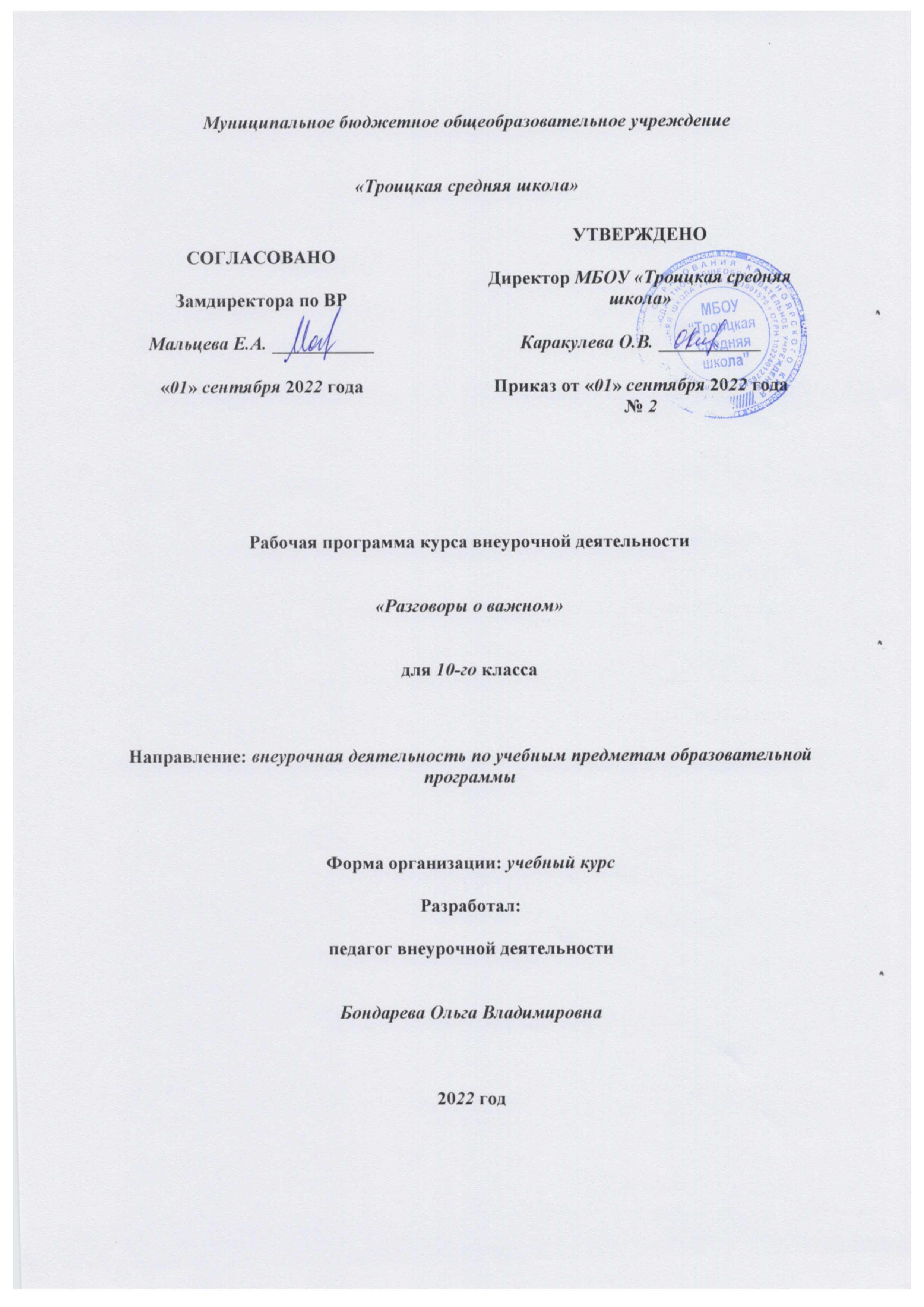 Пояснительная запискаРабочая программа данного учебного курса внеурочной деятельности разработана в соответствии с требованиями:Федерального закона от 29.12.2012 № 273 «Об образовании в Российской Федерации»;приказа Минобрнауки от 17.05.2012 № 413 «Об утверждении федерального государственного образовательного стандарта среднего общего образования»;Методических рекомендаций по использованию и включению в содержание процесса обучения и воспитания государственных символов Российской Федерации, направленных письмом Минпросвещения от 15.04.2022 № СК-295/06;письма Минпросвещения от 17.06.2022 № 03-871 «Об организации занятий "Разговоры о важном"»;Методических рекомендаций по реализации цикла внеурочных занятий «Разговоры о важном», направленных письмом Минпросвещения от 15.08.2022 № 03-1190;Методических рекомендаций по уточнению понятия и содержания внеурочной деятельности в рамках реализации основных общеобразовательных программ, в том числе в части проектной деятельности, направленных письмом Минобрнауки от 18.08.2017 № 09-1672;Стратегии развития воспитания в Российской Федерации на период до 2025 года, утвержденной распоряжением Правительства от 29.05.2015 № 996-р;СП 2.4.3648-20;СанПиН 1.2.3685-21;примерной рабочей программы курса внеурочной деятельности «Разговоры о важном»;основной образовательной программы СОО МБОУ «Средняя школа № 1», утвержденной приказом от 01.09.2022 № 2.Цель курса: формирование взглядов школьников на основе национальных ценностей через изучение центральных тем – патриотизм, гражданственность, историческое просвещение, нравственность, экология.Место курса в плане внеурочной деятельности МБОУ «Троицкая средняя школа»: учебный курс предназначен для обучающихся 10-х классов; рассчитан на 1 час в неделю  35 часов в год в каждом классе.Программа курса внеурочной деятельности разработана с учетом рекомендаций примерной программы воспитания. Это позволяет на практике соединить обучающую и воспитательную деятельность педагога, ориентировать ее не только на интеллектуальное, но и на нравственное, социальное развитие ребенка. Это  проявляется:в выделении в цели программы ценностных приоритетов;приоритете личностных результатов реализации программы внеурочной деятельности, нашедших свое отражение и конкретизацию в примерной программе воспитания;интерактивных формах занятий для обучающихся, обеспечивающих их вовлеченность в совместную с педагогом и сверстниками деятельность.В основе определения содержания и тематики внеурочных занятий лежат два принципа:Соответствие датам календаря.Значимость для обучающегося события (даты), которое отмечается в календаре в текущем году.Даты календаря можно объединить в две группы:Даты, связанные с событиями, которые отмечаются в постоянные числа ежегодно: государственные и профессиональные праздники, даты исторических событий. Например, День народного единства, День защитника Отечества, Рождество, День учителя, День российской науки и т. д.Юбилейные даты выдающихся деятелей науки, литературы, искусства. Например, 165 лет со дня рождения К.Э. Циолковского, 160 лет со дня рождения К.С. Станиславского.В программе предлагается несколько тем внеурочных занятий, которые не связаны с текущими датами календаря, но являются важными в воспитании школьника. К примеру: «Мы разные, мы вместе», «Забота о каждом: цифровая безопасность и гигиена школьника» и др.Внеурочные занятия входят в общую систему воспитательной работы школы, поэтому тематика и содержание должны обеспечить реализацию их назначения и целей: становление у обучающихся гражданско-патриотических чувств. Поэтому в планируемых результатах каждого сценария внеурочного занятия выделяются нравственные ценности, которые являются предметом обсуждения.Основные ценности1. Историческая памятьИсторическая память — обязательная часть культуры народа и каждого гражданина. Историческая память соединяет прошлое, настоящее, позволяя сохранить и продолжить достижения, мудрость, опыт, традиции прошлых поколений. Историческая память есть культура целого народа, которая складывается из объединения индивидуальных переживаний и включает важнейшие нравственные качества: благодарность, уважение, гордость потомков за жизнь и подвиги предков. Осознание этой нравственной ценности базируется на конкретном содержании занятия. Например, тема «День народного единства» рассматривается на известных исторических фактах — единение людей, когда Родина нуждается в защите в 1612 году.2. Преемственность поколенийКаждое следующее поколение учится у предыдущего: осваивает, воссоздает, продолжает его достижения, традиции. Семья построена на сохранении преемственности поколений. Память о предыдущих поколениях бережно хранится в предметах, фотографиях, вещах и заключается в гуманном отношении к старшим поколениям. Например, тема: «Мы разные, мы вместе». Обсуждается проблема: каждое поколение связано с предыдущими и последующими общей культурой, историей, средой обитания, языком общения. Каждый человек должен воспитывать в себе качества, которые были характерны для наших предков, людей далеких поколений: любовь к родной земле, малой родине, Отечеству.3. Патриотизм — любовь к РодинеПатриотизм (любовь к Родине) — самое главное качества гражданина. Любовь к своему Отечеству начинается с малого — с привязанности к родному дому, малой Родине. Патриотизм строится на ответственности за судьбу своей родной земли; чувстве гордости за историю, культуру своего народа и народов России. Эта высшая нравственная ценность является приоритетной во всех сценариях «Разговоров о важном». В каждом сценарии в соответствии с содержанием раскрывается многогранность чувства патриотизма и его проявления в разных сферах человеческой жизни.4. Доброта, добрые делаДоброта — это способность (желание и умение) быть милосердным, поддержать, помочь без ожидания благодарности. Благотворительность — проявление добрых чувств; благотворительность была распространена в России в прошлые века, что стало сегодня примером для подражания.Например, тема «Забота о каждом». Разговор о добрых делах граждан России в прошлые времена и в настоящее время, тема волонтерства.5. Семья и семейные ценностиСемья связана не только общим местом проживания, общим хозяйством, общими делами, но и значимыми ценностями — взаимопониманием, взаимоподдержкой, традициями и т. д. Каждый член семьи имеет свои обязанности, но всегда готов прийти на помощь другому: взять на себя его дела, проявить внимание, оказать помощь друг другу. Учащийся должен ответственно относиться к своей семье, участвовать во всех ее делах, помогать родителям. Семейные ценности всегда были значимы для народов России; семейные ценности представлены в традиционных религиях России.Тема семьи, семейных взаимоотношений и ценностей является предметом обсуждения на занятиях, посвященных темам: «День матери», «День отца», «День пожилых людей», «Традиционные семейные ценности» и др.6. Культура РоссииКультура общества — это достижения человеческого общества, созданные на протяжении его истории. Российская культура богата и разнообразна, она известна и уважаема во всем мире. Культура представлена достижениями в материальной сфере (строительство, техника, предметы быта и др.), в духовной сфере (народное творчество, литература, изобразительное искусство, музыка, театр и др.), а также в этике, культуре взаимоотношений людей.Темы, связанные с осознанием обучающимися этой социальной ценности, подробно и разносторонне представлены в «Разговорах о важном». Поэтому многие сценарии построены на чтении поэзии, обсуждении видеофильмов, произведений живописи и музыки: «День музыки», «Мечты», «Великие люди России: К.С. Станиславский», «День театра».7. Наука на службе РодиныНаука обеспечивает прогресс общества и улучшает жизнь человека. В науке работают талантливые, творческие люди, бесконечно любящие свою деятельность. В России совершено много научных открытий, без которых невозможно представить современный мир.О такой ценности общества и отдельно взятого человека учащиеся узнают в процессе обсуждения тем: «День российской науки», «165 лет со дня рождения К.Э. Циолковского», «День космонавтики: мы — первые».На внеурочных занятиях как не учебных формируются определенные ценности: высшие нравственные чувства и социальные отношения. В течение года учащиеся много раз будут возвращаться к обсуждению одних и тех же понятий, что послужит постепенному осознанному их принятию.Содержание курса внеурочной деятельностиЗнакомство с платформой «Россия — страна возможностей». Люди с активной жизненной позицией.Родина — место, где ты родился. Патриотизм. Настоящая любовь подкрепляется делами.Космос и космонавтика. Гражданский подвиг К.Э. Циолковского.Международный день пожилых людей. Зрелый возраст – время новых возможностей. С добром в сердце.Ценность профессии учителя. Основные качества наставника.История возникновения праздника День отца. Патриархальная модель отцовства. XX век — ориентация на партнерские отношения членов семьи.Мир музыки и балета. История русского балета. Известные композиторы, писавшие музыку для балета.Семья. Рецепт семейного счастья. Семейный кодекс Российской Федерации.История появления праздника День народного единства. Смутное время. Князь Дмитрий Пожарский и земский староста Кузьма Минин во главе ополчения. Связь иконы Божией Матери с историей освобождения Москвы. Примеры мирного единения народа.Разнообразие культуры народов России. Традиции разных народов. Религиозная культура России: христианство, ислам, буддизм и др. Свобода вероисповедания. Взаимное уважение людей разных национальностей — основа межкультурного общения. Почему языки исчезают? Влияние многоязычия на толерантность.Мама — важный человек в жизни каждого. Мама — гарантия защищенности ребенка. Эмоциональная связь с детьми. Легко ли быть мамой? Материнская любовь — сильнейшее чувство на земле.Значение государственной символики для человека. История Российского флага. Значение триколора.Что такое гимн? Зачем он нужен? Уникальность нынешнего гимна России. История появления герба России.Кто такой доброволец? Принципы добровольческой деятельности. Виды добровольческой деятельности. Платформа для добрых дел (dobro.ru). Волонтерские истории.Традиция чествования граждан, героически отличившихся в деле служения Отечеству. День георгиевских кавалеров. Учреждение ордена Святого Георгия в 1769 г. Екатериной II. 9 декабря — день, когда чествуются герои нынешние и отдается дань памяти героям прошлых лет. Вечный огонь — символ памяти.Значение слова «конституция». Роль Конституции в жизни человека. Какие главы российской Конституции важны для молодежи? Права, которыми уже пользуются старшеклассники.История праздника Рождества Христова. Рождественский пост, в чем его необходимость. Символы Рождества. Рождественские традиции в России и в других государствах. Новый год — праздник всей семьи. Новогодние семейные традиции. Новогодние приметы.Правила безопасности и поведения в интернете. Реальные угрозы интернета (нежелательный контент, кибербуллинг, трата денег, доступ к личной информации и т. д.). Какой информацией не стоит делиться в сети. Проекты, программы, специальные курсы по кибербезопасности.Начало блокады. Захват Шлиссельбурга немецкими войсками. Эвакуация населения. Ладожское озеро — дорога жизни. Блокадный паек. Неписанные правила выживания. Спасительный прорыв кольца. Проект «Детская книга войны».Театр — искусство многосоставное (в нем соединяются литература, музыка, актерское мастерство, танцы, режиссура и даже этикет). Вклад К.С. Станиславского в театральное искусство. Основные идеи системы Станиславского.Современное научное знание. Критерии научного знания: доказательность, проверяемость, значимость, воспроизводимость. Использование достижений науки в повседневной жизни. Увлечение наукой в школе. Открытия, которые сделали дети.Научная журналистика — возможность заниматься разной наукой. Географические особенности и природные богатства России. Народы России. Единый перечень коренных малочисленных народов (47 этносов). Российская культура. Чем славится Россия?Почитание защитников Отечества. «Советы молодому офицеру» ротмистра В.М. Кульчицкого.Доброта. Добрыми рождаются или становятся? Как стать добрее? Смысл и значимость того, что вы делаете каждый день.Связь праздника 8 Марта с именем Клары Цеткин. Освоение женщинами «мужских» профессий. Традиционность подхода «мужчина — добытчик, женщина — хранительница очага»: изменились ли роли?Сергей Владимирович Михалков — поэт, драматург, баснописец, сказочник, сатирик, сценарист, общественный деятель. Страсть С.В. Михалкова к стихотворчеству. Работа в армейской печати во времена Великой Отечественной войны. Решение Правительства России о смене гимна. Вторая редакция текста гимна.Красивейший полуостров с богатой историей. История Крымского полуострова. Значение Крыма. Достопримечательности Крыма.Театр — особый вид искусства, который сближает людей. С 1961 г. отмечают День театра. Причины, по которым люди ходят в театр. Отличие театра от кино. Основы театрального этикета.История появления праздника День космонавтики. Полет Белки и Стрелки в августе 1960 г. Подготовка к первому полету человека в космос. Полет Гагарина. Выход А. Леонова в открытый космос.Появление термина «геноцид». Геноцид советского народа и народов Европы во время Второй мировой войны. Международный военный трибунал в Нюрнберге. Конвенция ООН о предупреждении преступления геноцида и наказании за него. Геноцид в современном мире.День Земли — история праздника. Способы празднования Дня Земли. Природоохранные организации. Знаки экологической безопасности. Состояние экологии — ответственность каждого человека.Давняя история праздника труда. Трудовой день до 16 часов без выходных, скудный заработок, тяжелые условия — причины стачек и забастовок. Требования рабочих. 1 мая 1886 года в Чикаго. Праздник Весны и Труда.День Победы. План Барбаросса — замысел молниеносной войны. Могила Неизвестного Солдата.19 мая 1922 года — День рождения пионерской организации. Цель ее создания и деятельность. Распад пионерской организации. Причины, по которым дети объединяются.Разные представления о счастье. Слагаемые счастья. Рецепт счастливой жизни.Планируемые результаты освоения курса внеурочной деятельностиЛичностные результатыЛичностные результаты отражают готовность и способность обучающихся руководствоваться сформированной внутренней позицией личности, системой ценностных ориентации, позитивных внутренних убеждений, соответствующих традиционным ценностям российского общества, расширение жизненного опыта и опыта деятельности в процессе реализации основных направлений воспитательной деятельности, в том числе в части:гражданского воспитания:сформированность гражданской позиции обучающегося как активного и ответственного члена российского общества;осознание своих конституционных прав и обязанностей, уважение закона и правопорядка;принятие традиционных национальных, общечеловеческих гуманистических и демократических ценностей;готовность противостоять идеологии экстремизма, национализма, ксенофобии, дискриминации по социальным, религиозным, расовым, национальным признакам;готовность вести совместную деятельность в интересах гражданского общества, участвовать в самоуправлении в общеобразовательной организации и детско-юношеских организациях;умение взаимодействовать с социальными институтами в соответствии с их функциями и назначением;готовность к гуманитарной и волонтерской деятельности;патриотического воспитания:сформированность российской гражданской идентичности, патриотизма, уважения к своему народу, чувства ответственности перед Родиной, гордости за свой край, свою Родину, свой язык и культуру, прошлое и настоящее многонационального народа России;ценностное отношение к государственным символам, историческому и природному наследию, памятникам, традициям народов России, достижениям России в науке, искусстве, спорте, технологиях и труде;идейная убежденность, готовность к служению и защите Отечества, ответственность за его судьбу;духовно-нравственного воспитания:осознание духовных ценностей российского народа;сформированность нравственного сознания, этического поведения;способность оценивать ситуацию и принимать осознанные решения, ориентируясь на морально-нравственные нормы и ценности;осознание личного вклада в построение устойчивого будущего;ответственное отношение к своим родителям и (или) другим членам семьи, созданию семьи на основе осознанного принятия ценностей семейной жизни в соответствии с традициями народов России;эстетического воспитания:эстетическое отношение к миру, включая эстетику быта, научного и технического творчества, спорта, труда и общественных отношений;способность воспринимать различные виды искусства, традиции и творчество своего и других народов, ощущать эмоциональное воздействие искусства;убежденность в значимости для личности и общества отечественного и мирового искусства, этнических культурных традиций и народного творчества;готовность к самовыражению в разных видах искусства, стремление проявлять качества творческой личности;физического воспитания:сформированность здорового и безопасного образа жизни, ответственного отношения к своему здоровью;потребность в физическом совершенствовании, занятиях спортивно-оздоровительной деятельностью;активное неприятие вредных привычек и иных форм причинения вреда физическому и психическому здоровью;трудового воспитания:готовность к труду, осознание ценности мастерства, трудолюбие;готовность к активной деятельности технологической и социальной направленности, способность инициировать, планировать и самостоятельно выполнять такую деятельность;интерес к различным сферам профессиональной деятельности, умение совершать осознанный выбор будущей профессии и реализовывать собственные жизненные планы;готовность и способность к образованию и самообразованию на протяжении всей жизни;экологического воспитания:сформированность экологической культуры, понимание влияния социально-экономических процессов на состояние природной и социальной среды, осознание глобального характера экологических проблем;планирование и осуществление действий в окружающей среде на основе знания целей устойчивого развития человечества;активное неприятие действий, приносящих вред окружающей среде;умение прогнозировать неблагоприятные экологические последствия предпринимаемых действий, предотвращать их;расширение опыта деятельности экологической направленности;ценности научного познания:сформированность мировоззрения, соответствующего современному уровню развития науки и общественной практики, основанного на диалоге культур, способствующего осознанию своего места в поликультурном мире;совершенствование языковой и читательской культуры как средства взаимодействия между людьми и познания мира;осознание ценности научной деятельности, готовность осуществлять проектную и исследовательскую деятельность индивидуально и в группе.Метапредметные результатыОвладение универсальными учебными познавательными действиями:а) базовые логические действия:самостоятельно формулировать и актуализировать проблему, рассматривать ее всесторонне;устанавливать существенный признак или основания для сравнения, классификации и обобщения;определять цели деятельности, задавать параметры и критерии их достижения;выявлять закономерности и противоречия в рассматриваемых явлениях;вносить коррективы в деятельность, оценивать соответствие результатов целям, оценивать риски последствий деятельности;развивать креативное мышление при решении жизненных проблем;б) базовые исследовательские действия:владеть навыками учебно-исследовательской и проектной деятельности, навыками разрешения проблем;способность и готовность к самостоятельному поиску методов решения практических задач, применению различных методов познания;овладение видами деятельности по получению нового знания, его интерпретации, преобразованию и применению в различных учебных ситуациях, в том числе при создании учебных и социальных проектов;формирование научного типа мышления, владение научной терминологией, ключевыми понятиями и методами;ставить и формулировать собственные задачи в образовательной деятельности и жизненных ситуациях;выявлять причинно-следственные связи и актуализировать задачу, выдвигать гипотезу ее решения, находить аргументы для доказательства своих утверждений, задавать параметры и критерии решения;анализировать полученные в ходе решения задачи результаты, критически оценивать их достоверность, прогнозировать изменение в новых условиях;давать оценку новым ситуациям, оценивать приобретенный опыт;разрабатывать план решения проблемы с учетом анализа имеющихся материальных и нематериальных ресурсов;осуществлять целенаправленный поиск переноса средств и способов действия в профессиональную среду;уметь переносить знания в познавательную и практическую области жизнедеятельности;уметь интегрировать знания из разных предметных областей;выдвигать новые идеи, предлагать оригинальные подходы и решения;ставить проблемы и задачи, допускающие альтернативные решения;в) работа  с информацией:владеть навыками получения информации из источников разных типов, самостоятельно осуществлять поиск, анализ, систематизацию и интерпретацию информации различных видов и форм представления;создавать тексты в различных форматах с учетом назначения информации и целевой аудитории, выбирая оптимальную форму представления и визуализации;оценивать достоверность, легитимность информации, ее соответствие правовым и морально-этическим нормам;использовать средства информационных и коммуникационных технологий в решении когнитивных, коммуникативных и организационных задач с соблюдением требований эргономики, техники безопасности, гигиены, ресурсосбережения, правовых и этических норм, норм информационной безопасности;владеть навыками распознавания и защиты информации, информационной безопасности личности.Овладение универсальными коммуникативными действиями:а) общение:осуществлять коммуникации во всех сферах жизни;распознавать невербальные средства общения, понимать значение социальных знаков, распознавать предпосылки конфликтных ситуаций и смягчать конфликты;владеть различными способами общения и взаимодействия;аргументированно вести диалог, уметь смягчать конфликтные ситуации;развернуто и логично излагать свою точку зрения с использованием языковых средств;б) совместная деятельность:понимать и использовать преимущества командной и индивидуальной работы;выбирать тематику и методы совместных действий с учетом общих интересов и возможностей каждого члена коллектива;принимать цели совместной деятельности, организовывать и координировать действия по ее достижению: составлять план действий, распределять роли с учетом мнений участников, обсуждать результаты совместной работы;оценивать качество своего вклада и каждого участника команды в общий результат по разработанным критериям;предлагать новые проекты, оценивать идеи с позиции новизны, оригинальности, практической значимости;координировать и выполнять работу в условиях реального, виртуального и комбинированного взаимодействия;осуществлять позитивное стратегическое поведение в различных ситуациях, проявлять творчество и воображение, быть инициативным.Овладение универсальными регулятивными действиями:а) самоорганизация:самостоятельно осуществлять познавательную деятельность, выявлять проблемы, ставить и формулировать собственные задачи в образовательной деятельности и жизненных ситуациях;самостоятельно составлять план решения проблемы с учетом имеющихся ресурсов, собственных возможностей и предпочтений;давать оценку новым ситуациям;расширять рамки учебного предмета на основе личных предпочтений;делать осознанный выбор, аргументировать его, брать ответственность за решение;оценивать приобретенный опыт;способствовать формированию и проявлению широкой эрудиции в разных областях знаний, постоянно повышать свой образовательный и культурный уровень;б) самоконтроль:давать оценку новым ситуациям, вносить коррективы в деятельность, оценивать соответствие результатов целям;владеть навыками познавательной рефлексии как осознания совершаемых действий и мыслительных процессов, их результатов и оснований;использовать приемы рефлексии для оценки ситуации, выбора верного решения;уметь оценивать риски и своевременно принимать решения по их снижению;в) эмоциональный интеллект, предполагающий сформированность:самосознания, включающего способность понимать свое эмоциональное состояние, видеть направления развития собственной эмоциональной сферы, быть уверенным в себе;саморегулирования, включающего самоконтроль, умение принимать ответственность за свое поведение, способность адаптироваться к эмоциональным изменениям и проявлять гибкость, быть открытым новому;внутренней мотивации, включающей стремление к достижению цели и успеху, оптимизм, инициативность, умение действовать, исходя из своих возможностей;эмпатии, включающей способность понимать эмоциональное состояние других, учитывать его при осуществлении коммуникации, способность к сочувствию и сопереживанию;социальных навыков, включающих способность выстраивать отношения с другими людьми, заботиться, проявлять интерес и разрешать конфликты;г) принятие себя и других людей:принимать себя, понимая свои недостатки и достоинства;принимать мотивы и аргументы других людей при анализе результатов деятельности;признавать свое право и право других людей на ошибки;развивать способность понимать мир с позиции другого человека.Предметные результатыПредметные результаты освоения программы среднего общего образования представлены с учетом специфики содержания предметных областей, затрагиваемых в ходе участия в программе «Разговоры о важном».Русский язык и литература:сформированность понятий о нормах русского литературного языка и применение знаний о них в речевой практике;владение навыками самоанализа и самооценки на основе наблюдений за собственной речью;владение умением анализировать текст с точки зрения наличия в нем явной и скрытой, основной и второстепенной информации;владение умением представлять тексты в виде тезисов, конспектов, аннотаций, рефератов, сочинений различных жанров;знание содержания произведений русской и мировой классической литературы, их историко-культурного и нравственно-ценностного влияния на формирование национальной и мировой;сформированность представлений об изобразительно-выразительных возможностях русского языка;сформированность умений учитывать исторический, историко-культурный контекст и контекст творчества писателя в процессе анализа художественного произведения;способность выявлять в художественных текстах образы, темы и проблемы и выражать свое отношение к ним в развернутых аргументированных устных и письменных высказываниях.Иностранные языки:владение знаниями о социокультурной специфике страны/стран изучаемого языка;умение выделять общее и различное в культуре родной страны и страны/стран изучаемого языка;сформированность умения использовать иностранный язык как средство для получения информации из иноязычных источников в образовательных и самообразовательных целях.Общественно-научные предметы:сформированность представлений о современной исторической науке, ее специфике, методах исторического познания и роли в решении задач прогрессивного развития России в глобальном мире;владение комплексом знаний об истории России и человечества в целом, представлениями об общем и особенном в мировом историческом процессе;сформированность умений применять исторические знания в профессиональной и общественной деятельности, поликультурном общении;сформированность умений вести диалог, обосновывать свою точку зрения в дискуссии по исторической тематике;сформированность знаний об обществе как целостной развивающейся системе в единстве и взаимодействии его основных сфер и институтов;владение умениями выявлять причинно-следственные, функциональные, иерархические и другие связи социальных объектов и процессов;сформированность представлений об основных тенденциях и возможных перспективах развития мирового сообщества в глобальном мире;сформированность представлений о методах познания социальных явлений и процессов;владение умениями применять полученные знания в повседневной жизни, прогнозировать последствия принимаемых решений;сформированность навыков оценивания социальной информации, умений поиска информации в источниках различного типа для реконструкции недостающих звеньев с целью объяснения и оценки разнообразных явлений и процессов общественного развития;владение представлениями о современной географической науке, ее участии в решении важнейших проблем человечества;владение географическим мышлением для определения географических аспектов природных, социально-экономических и экологических процессов и проблем;сформированность системы комплексных социально ориентированных географических знаний о закономерностях развития природы, размещения населения и хозяйства, о динамике и территориальных особенностях процессов, протекающих в географическом пространстве;владение умениями проведения наблюдений за отдельными географическими объектами, процессами и явлениями, их изменениями в результате природных и антропогенных воздействий;владение умениями использовать карты разного содержания для выявления закономерностей и тенденций, получения нового географического знания о природных социально-экономических и экологических процессах и явлениях;владение умениями географического анализа и интерпретации разнообразной информации;владение умениями применять географические знания для объяснения и оценки разнообразных явлений и процессов, самостоятельного оценивания уровня безопасности окружающей среды, адаптации к изменению ее условий;сформированность представлений и знаний об основных проблемах взаимодействия природы и общества, о природных и социально-экономических аспектах экологических проблем;сформированность системы знаний об экономической сфере в жизни общества как пространстве, в котором осуществляется экономическая деятельность индивидов, семей, отдельных предприятий и государства;понимание значения этических норм и нравственных ценностей в экономической деятельности отдельных людей и общества;сформированность уважительного отношения к чужой собственности; владение навыками поиска актуальной экономической информации в различных источниках, включая интернет;умение различать факты, аргументы и оценочные суждения;анализировать, преобразовывать и использовать экономическую информацию для решения практических задач в учебной деятельности и реальной жизни;понимание места и роли России в современной мировой экономике;умение ориентироваться в текущих экономических событиях в России и в мире;сформированность представлений о понятии государства, его функциях, механизме и формах;владение знаниями о понятии права, источниках и нормах права, законности, правоотношениях;сформированность представлений о Конституции Российской Федерации как основном законе государства, владение знаниями об основах правового статуса личности в Российской Федерации;сформированность умений применять правовые знания для оценивания конкретных правовых норм с точки зрения их соответствия законодательству Российской Федерации;сформированность навыков самостоятельного поиска правовой информации, умений использовать результаты в конкретных жизненных ситуациях.Математика и информатика:сформированность представлений о роли информации и связанных с ней процессов в окружающем мире;сформированность базовых навыков и умений по соблюдению требований техники безопасности, гигиены и ресурсосбережения при работе со средствами информатизации;понимания основ правовых аспектов использования компьютерных программ и работы в интернете.Естественно-научные предметы:владение основополагающими понятиями и представлениями о живой природе, ее уровневой организации и эволюции;уверенное пользование биологической терминологией и символикой; владение основными методами научного познания;сформированность собственной позиции по отношению к биологической информации, получаемой из разных источников, к глобальным экологическим проблемам и путям их решения;сформированность представлений о целостной современной естественно-научной картине мира, о природе как единой целостной системе, о взаимосвязи человека, природы и общества; о пространственно-временных масштабах Вселенной;владение знаниями о наиболее важных открытиях и достижениях в области естествознания, повлиявших на эволюцию представлений о природе, на развитие техники и технологий;сформированность умения применять естественно-научные знания для объяснения окружающих явлений, сохранения здоровья, обеспечения безопасности жизнедеятельности, бережного отношения к природе, рационального природопользования, а также выполнения роли грамотного потребителя;сформированность представлений о научном методе познания природы и средствах изучения мегамира, макромира и микромира;сформированность умений понимать значимость естественно-научного знания для каждого человека независимо от его профессиональной деятельности, различать факты и оценки, сравнивать оценочные выводы, видеть их связь с критериями оценок и связь критериев с определенной системой ценностей;сформированность представлений о строении Солнечной системы, эволюции звезд и Вселенной, пространственно-временных масштабах Вселенной;сформированность представлений о значении астрономии в практической деятельности человека и дальнейшем научно-техническом развитии;осознание роли отечественной науки в освоении и использовании космического пространства и развитии международного сотрудничества в этой области;сформированность представлений об экологической культуре как условии достижения устойчивого (сбалансированного) развития общества и природы, об экологических связях в системе «человек — общество — природа»;сформированность экологического мышления и способности учитывать и оценивать экологические последствия в разных сферах деятельности;владение умениями применять экологические знания в жизненных ситуациях, связанных с выполнением типичных социальных ролей;владение знаниями экологических императивов, гражданских прав и обязанностей в области энерго- и ресурсосбережения в интересах сохранения окружающей среды, здоровья и безопасности жизни;сформированность личностного отношения к экологическим ценностям, моральной ответственности за экологические последствия своих действий в окружающей среде;сформированность способности к выполнению проектов экологически ориентированной социальной деятельности, связанных с экологической безопасностью окружающей среды, здоровьем людей и повышением их экологической культуры.Физическая культура и основы безопасности жизнедеятельности:сформированность представлений о культуре безопасности жизнедеятельности, в том числе о культуре экологической безопасности, как о жизненно важной социально-нравственной позиции личности, а также как о средстве, повышающем защищенность личности, общества и государства от внешних и внутренних угроз, включая отрицательное влияние человеческого фактора;знание основ государственной системы, российского законодательства, направленных на защиту населения от внешних и внутренних угроз;сформированность представлений о необходимости отрицания экстремизма, терроризма, других действий противоправного характера, а также асоциального поведения;сформированность представлений о здоровом образе жизни как о средстве обеспечения духовного, физического и социального благополучия личности;знание распространенных опасных и чрезвычайных ситуаций природного, техногенного и социального характера.Тематическое планирование10-й классТематический план «Разговоры о важном» для 10-х классов№ п/пТема занятияФорма проведения занятияКоличество часов, отводимых на освоение темыЦОР/ЭОРСентябрьСентябрьСентябрьСентябрьСентябрь1Мы – Россия. Возможности – будущееБеседа-обсуждение1razgovor.edsoo.ru2Мы сами создаем свою РодинуБеседа-обсуждение1razgovor.edsoo.ru3Невозможное сегодня станет возможным завтраБеседа-обсуждение1razgovor.edsoo.ru4Обычаи и традиции моего народа: как прошлое соединяется с настоящим?Беседа-обсуждение1razgovor.edsoo.ruОктябрьОктябрьОктябрьОктябрьОктябрь5Какие качества необходимы учителю?Беседа1razgovor.edsoo.ru6Отчество – от слова «отец»Беседа1razgovor.edsoo.ru7Что мы музыкой зовем?Беседа1razgovor.edsoo.ru8Счастлив тот, кто счастлив у себя домаБеседа1razgovor.edsoo.ruНоябрьНоябрьНоябрьНоябрьНоябрь9Мы едины, мы — одна страна!Беседа1razgovor.edsoo.ru10Многообразие языков и культур народов РоссииБеседа1razgovor.edsoo.ru11Материнский подвигБеседа1razgovor.edsoo.ru12Государственные символы России: история и современностьБеседа1razgovor.edsoo.ruДекабрьДекабрьДекабрьДекабрьДекабрь13Жить – значит действоватьБеседа1razgovor.edsoo.ru14Память – основа совести и нравственности (Д. Лихачев)Беседа1razgovor.edsoo.ru15Повзрослеть – это значит чувствовать ответственность за других (Г. Купер)Беседа1razgovor.edsoo.ru16Светлый праздник РождестваБеседа1razgovor.edsoo.ruЯнварьЯнварьЯнварьЯнварьЯнварь17Полет мечтыБеседа1azgovor.edsoo.ru18Кибербезопасность: основыБеседа1azgovor.edsoo.ru19Ты выжил, город на Неве…Беседа1azgovor.edsoo.ru20С чего начинается театр?Беседа1azgovor.edsoo.ruФевральФевральФевральФевральФевраль21Ценность научного познанияБеседа1razgovor.edsoo.ru22Россия в миреБеседа1razgovor.edsoo.ru23Признательность доказывается делом (О. Бальзак)Беседа1razgovor.edsoo.ru24Нет ничего невозможногоБеседа1razgovor.edsoo.ruМартМартМартМартМарт25Букет от коллегБеседа1razgovor.edsoo.ru26Гимн РоссииБеседа1razgovor.edsoo.ru27Крым на карте РоссииБеседа1razgovor.edsoo.ru28Искусство – это не что, а как (А. Солженицын)Беседа1razgovor.edsoo.ruАпрельАпрельАпрельАпрельАпрель29Истории великих людей, которые меня впечатлилиБеседа1razgovor.edsoo.ru30Есть такие вещи, которые нельзя простить?Беседа1razgovor.edsoo.ru31Экологично VS вредноБеседа1razgovor.edsoo.ru32Если ты не умеешь использовать минуту, ты зря проведешь и час, и день, и всю жизнь (А. Солженицын)Беседа1razgovor.edsoo.ruМайМайМайМайМай33Словом можно убить, словом можно спасти, словом можно полки за собой повести…Беседа1razgovor.edsoo.ru34О важности социально-общественной активностиБеседа1razgovor.edsoo.ru35Счастлив не тот, кто имеет все самое лучшее, а тот, кто извлекает все лучшее из того, что имеет (Конфуций)Беседа1razgovor.edsoo.ru№ п/пТема занятияДата проведенияДата проведения№ п/пТема занятияПо плануПо факту1Мы – Россия. Возможности – будущее5.092Мы сами создаем свою Родину12.093Невозможное сегодня станет возможным завтра19.094Обычаи и традиции моего народа: как прошлое соединяется с настоящим?26.095Какие качества необходимы учителю?3.106Отчество – от слова «отец»10.107Что мы музыкой зовем?17.108Счастлив тот, кто счастлив у себя дома24.109Мы едины, мы — одна страна!31.1010Многообразие языков и культур народов России14.1111Материнский подвиг21.1112Государственные символы России: история и современность28.1113Жить – значит действовать5.1214Память – основа совести и нравственности (Д. Лихачев)12.1215Повзрослеть – это значит, чувствовать ответственность за других (Г. Купер)19.1916Светлый  праздник Рождества26.1217Полет мечты9.0118Кибербезопасность: основы16.0119Ты выжил, город на Неве…23.0120С чего начинается театр?30.0121Ценность научного познания6.0222Россия в мире13.0223Признательность доказывается делом (О. Бальзак)20.0224Нет ничего невозможного27.0225Букет от коллег6.0326Гимн России13.0327Крым на карте России23.0328Искусство – это не что, а как (А. Солженицын)30.0329Истории великих людей, которые меня впечатлили3.0430Есть такие вещи, которые нельзя простить?10.0431Экологично VS вредно17.0432Если ты не умеешь использовать минуту, ты зря проведешь и час, и день, и всю жизнь (А. Солженицын)24.0433Словом можно убить, словом можно спасти, словом можно полки за собой повести…4.0534О важности социально-общественной активности15.0535Счастлив не тот, кто имеет все самое лучшее, а тот, кто извлекает все лучшее из того, что имеет (Конфуций)22.05